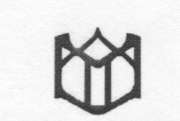 Московский патриархатКинешемская  епархияЧастное общеобразовательное учреждение Православная средняя школа во имя святого благоверного князя Александра Невского155800,г. Кинешма, ул. Красноветкинская, д.2		           8(49331)2-52-14График проведения ВПР  в 2022 годуДиректор школы __________________________Иванов Д.В.№4 класс5 класс6 класс7 класс8 класс1Математика 21.04.2022История 19.04.2022История/ Обществознание (для каждого класса по двум предметам на основе случайного выбора)6.04.2022История/Обществознание (для каждого класса по двум предметам на основе случайного выбора)12.04.2022География/История/Обществознание (для каждого класса по двум предметам на основе случайного выбора)                14.04.20222Русский язык 12.04.2022Биология 21.04.2022География/Биология,  (для каждого класса по двум предметам на основе случайного выбора)13.04.2022Биология/Физика/География (для каждого класса по двум предметам на основе случайного выбора)14.04.2022Биология/Физика /Химия,  (для каждого класса по двум предметам на основе случайного выбора)                  20.04.20223Окружающий мир19.04.2022Русский язык 27.04.2022Русский язык28.04.2022Русский язык          21.04.2022Русский язык15.04.20224Математика 22.04.2022Математика 19.04.2022Математика 28.04.2022Математика 27.04.20225Иностранный язык (английский)18-19.04.2022